IGN COLLEGE, LADWACAREER GUIDANCE CELL WORKSHOPON‘Awareness about Competitive Examinations’Dated: 18.12.2021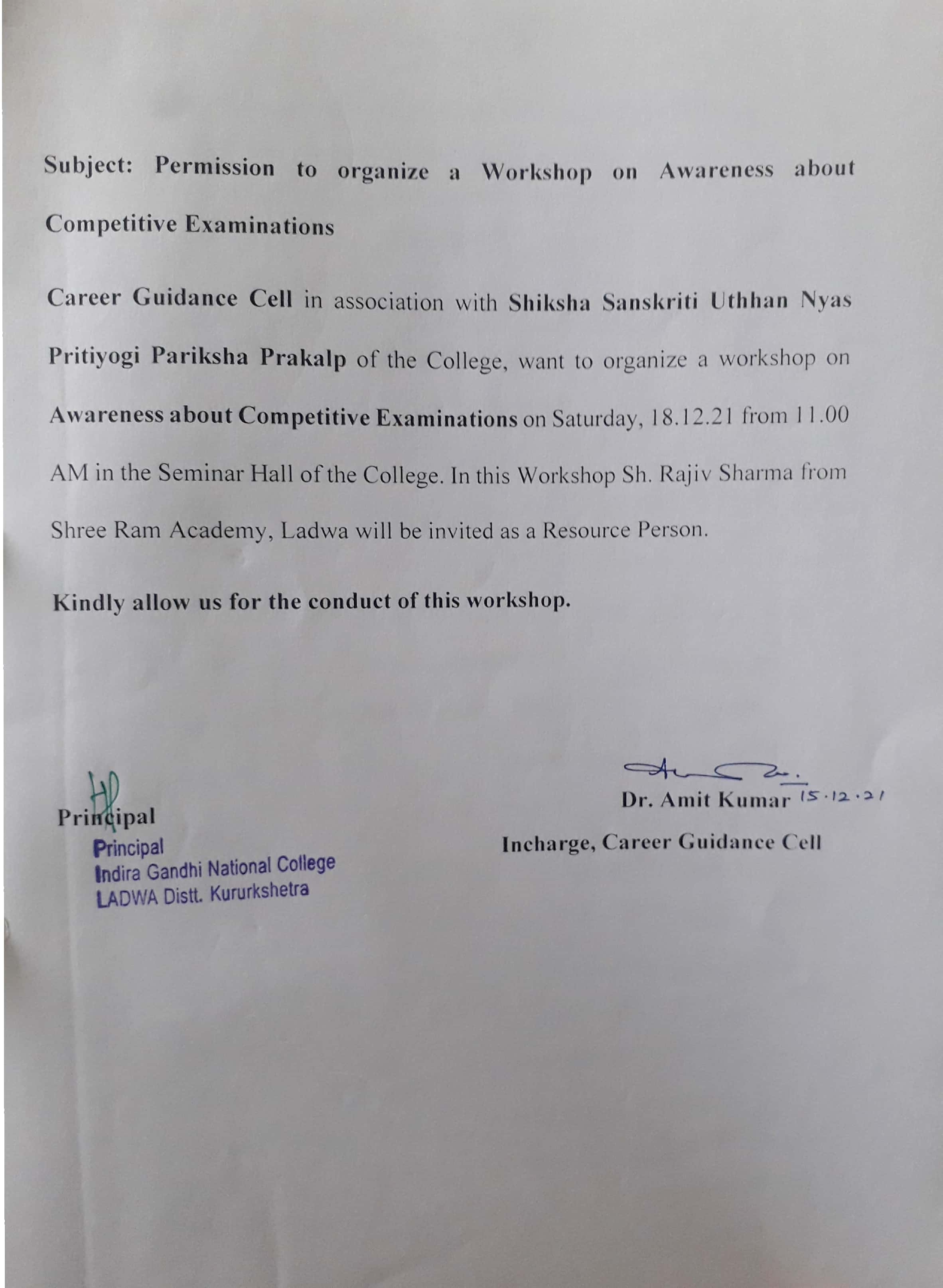 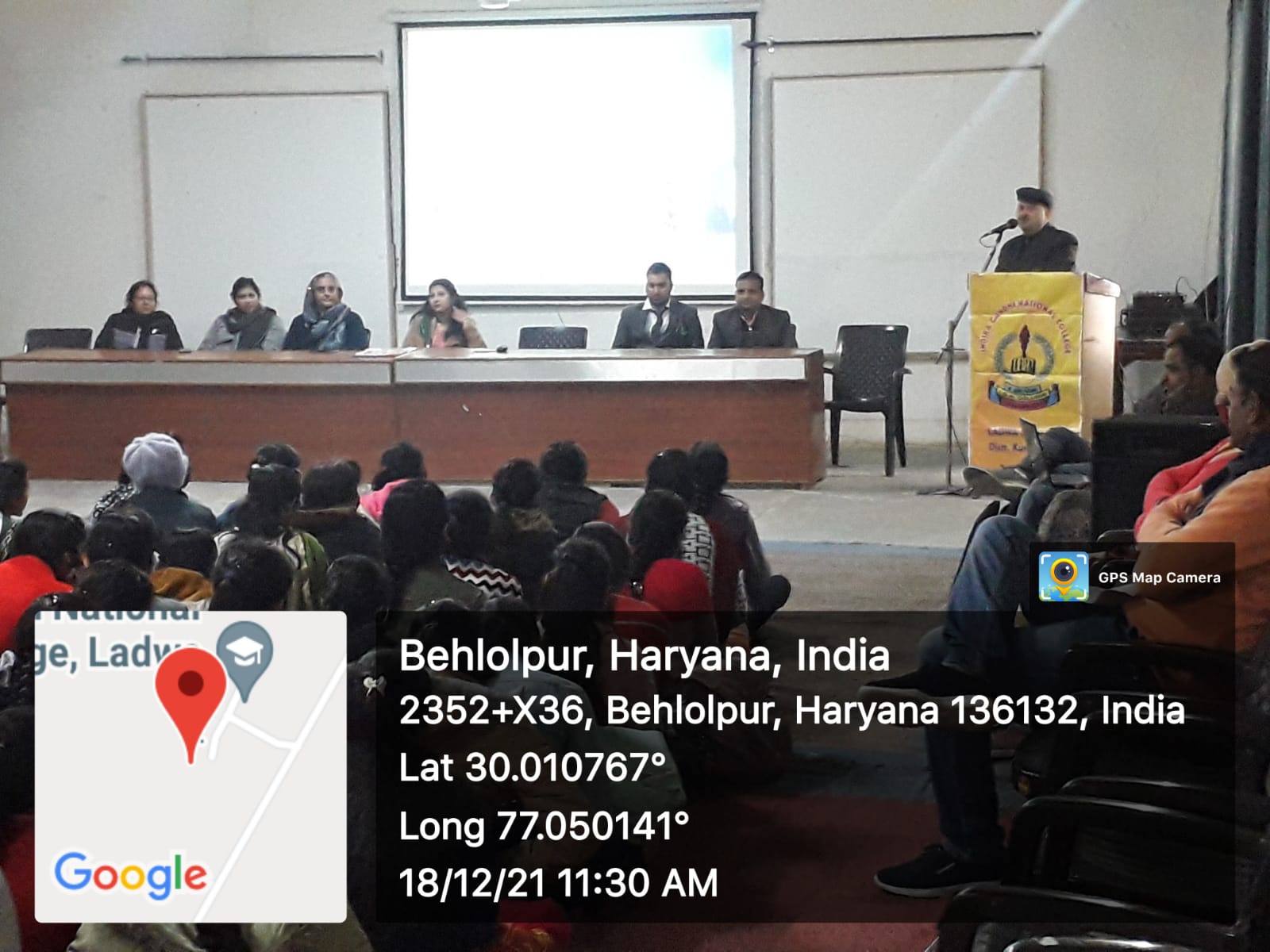 Dr. Ravish Kr. Chauhan, Principal of the College welcome the guests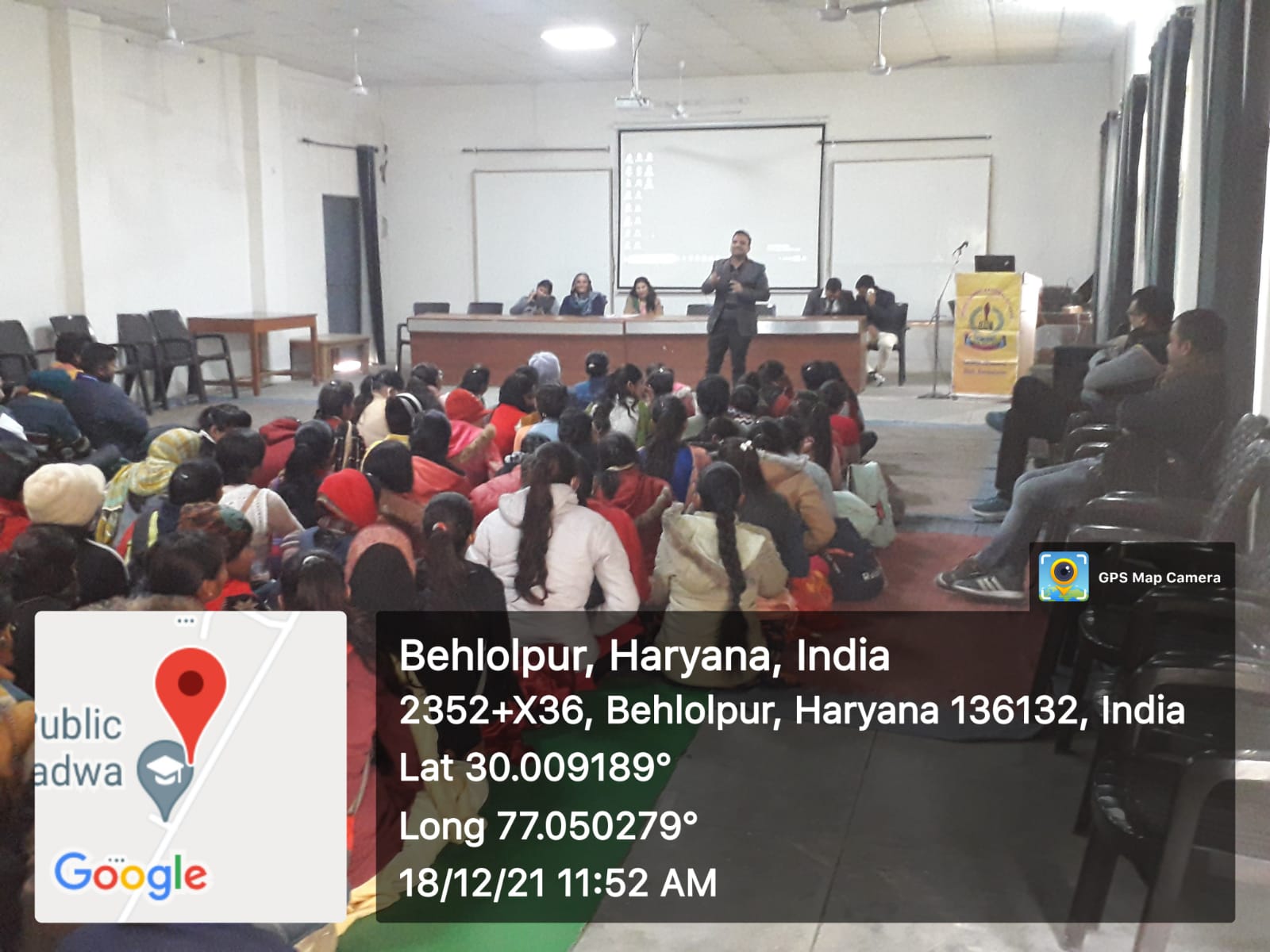 Resource Person Sh. Rajiv Kumar during his Lecture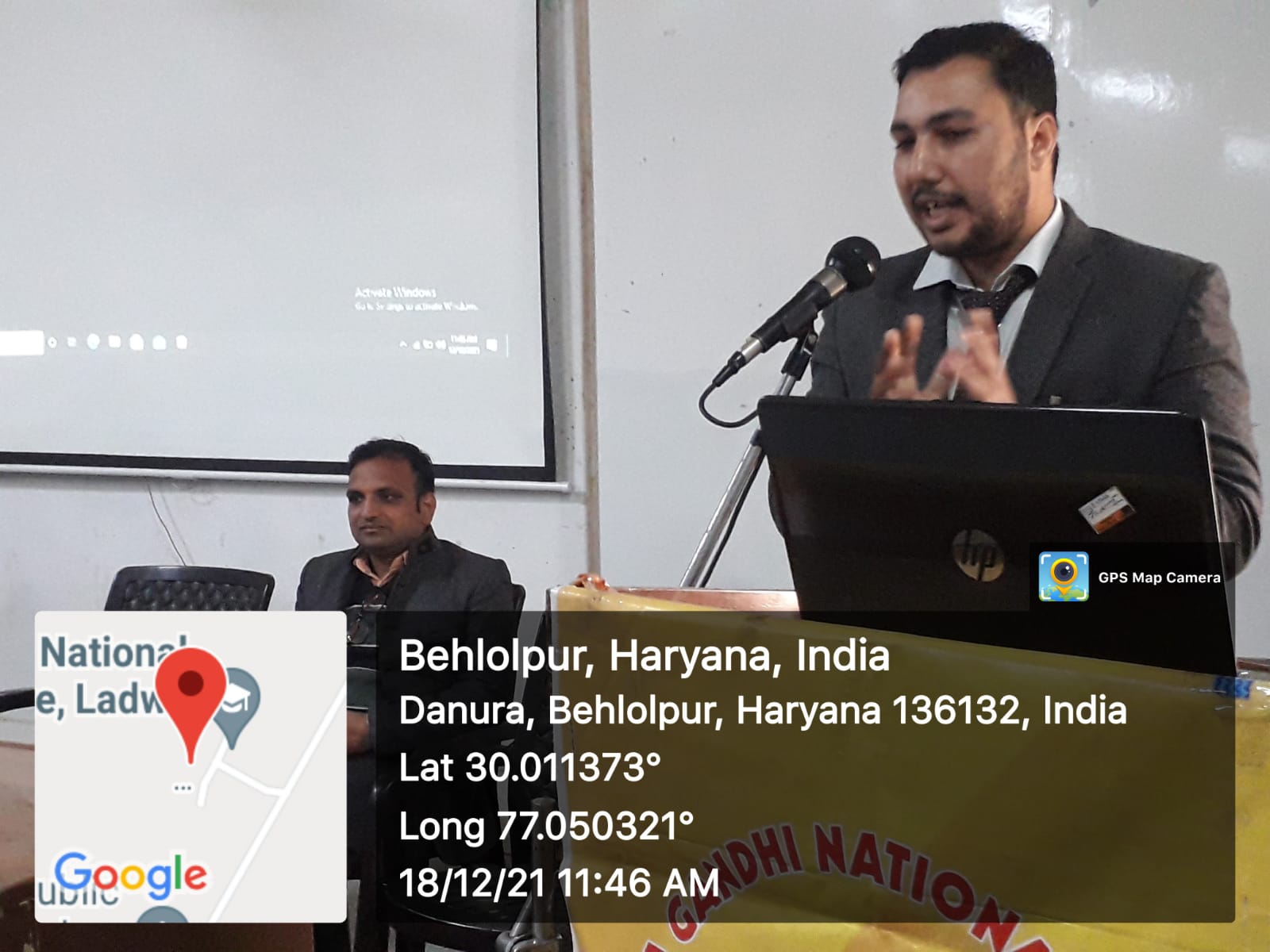 Resource Person Dr. Lakshya during his Lecturec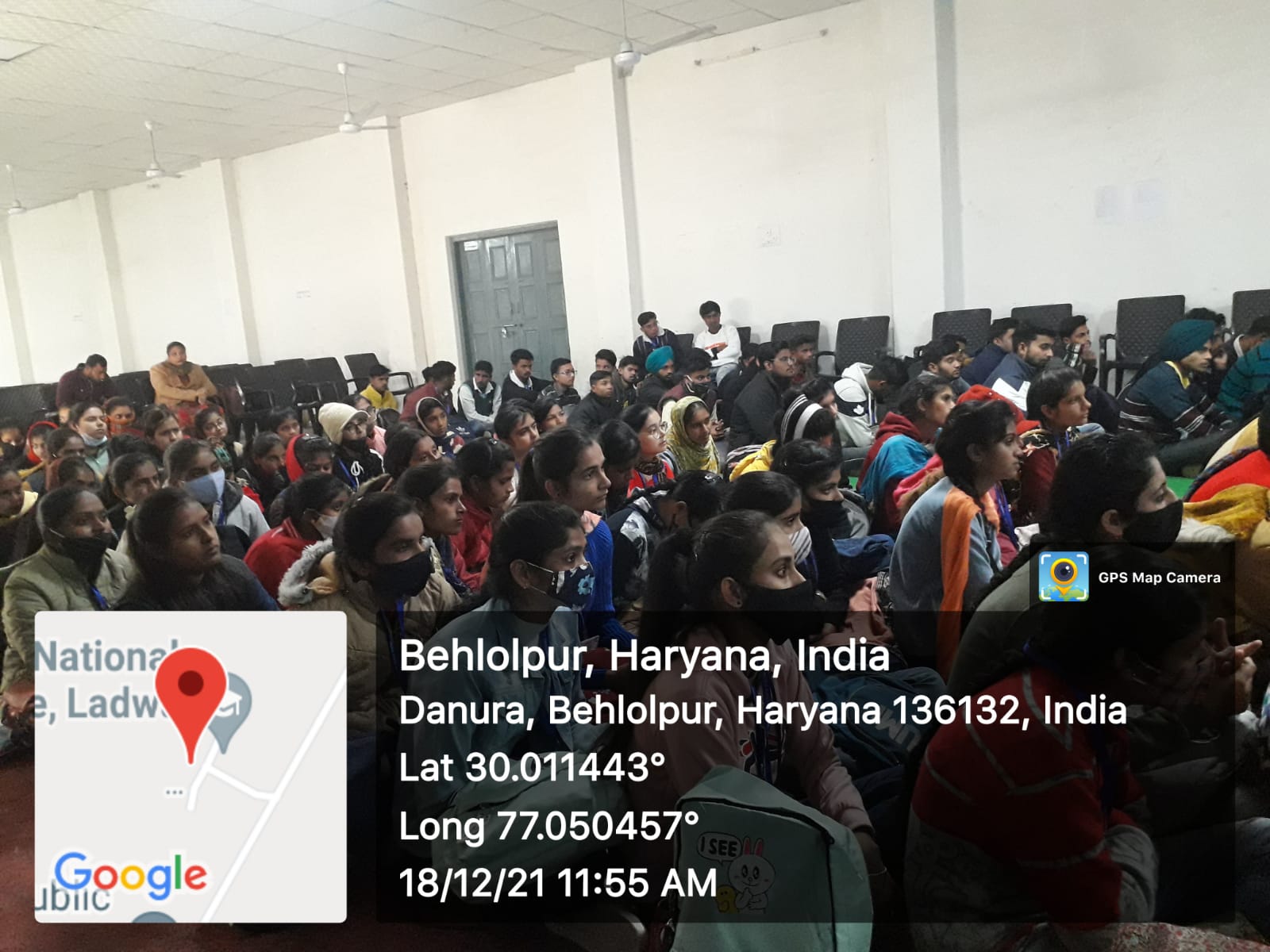 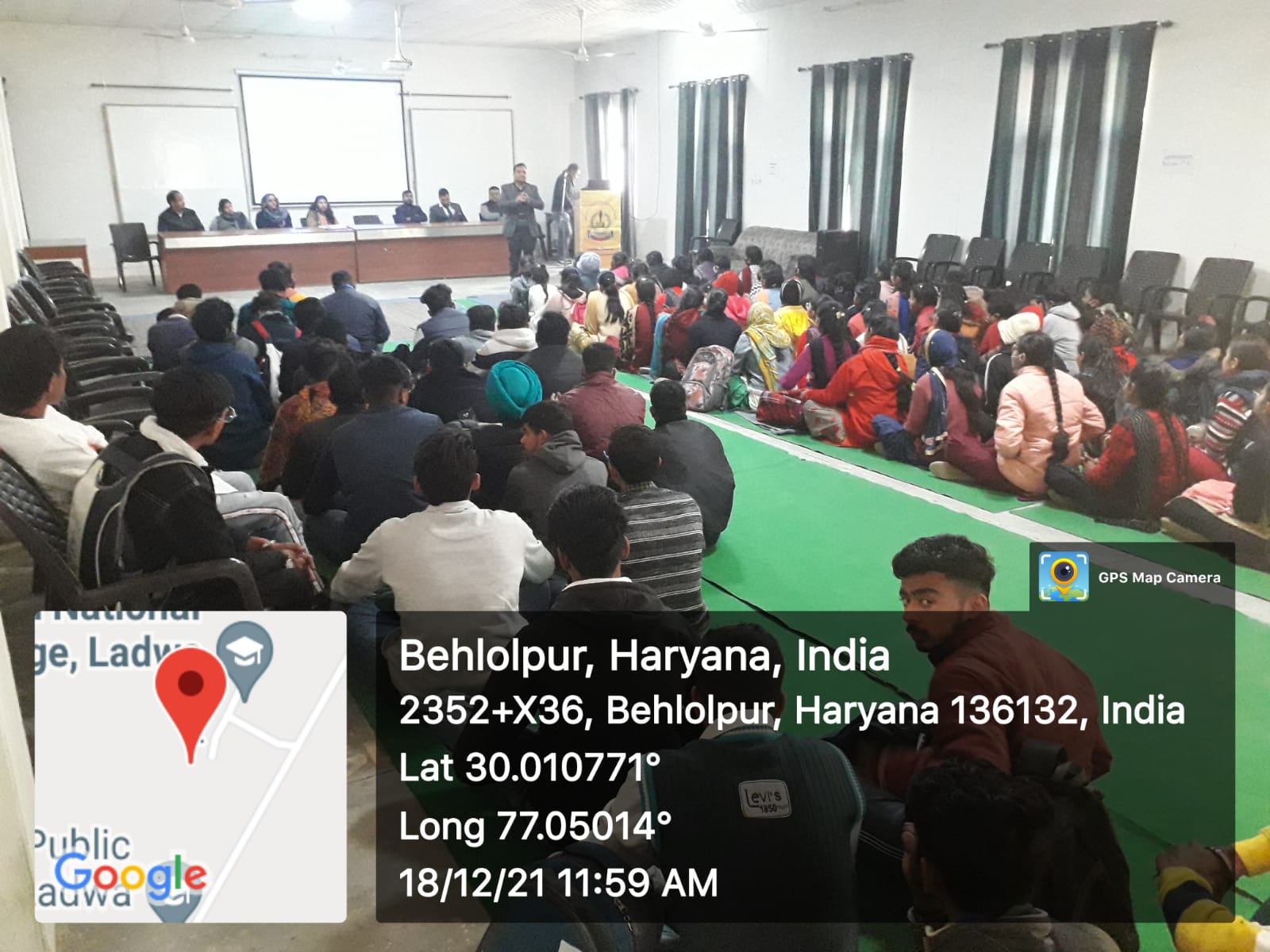 Resource Person Sh. Rajiv Kumar during his Lecture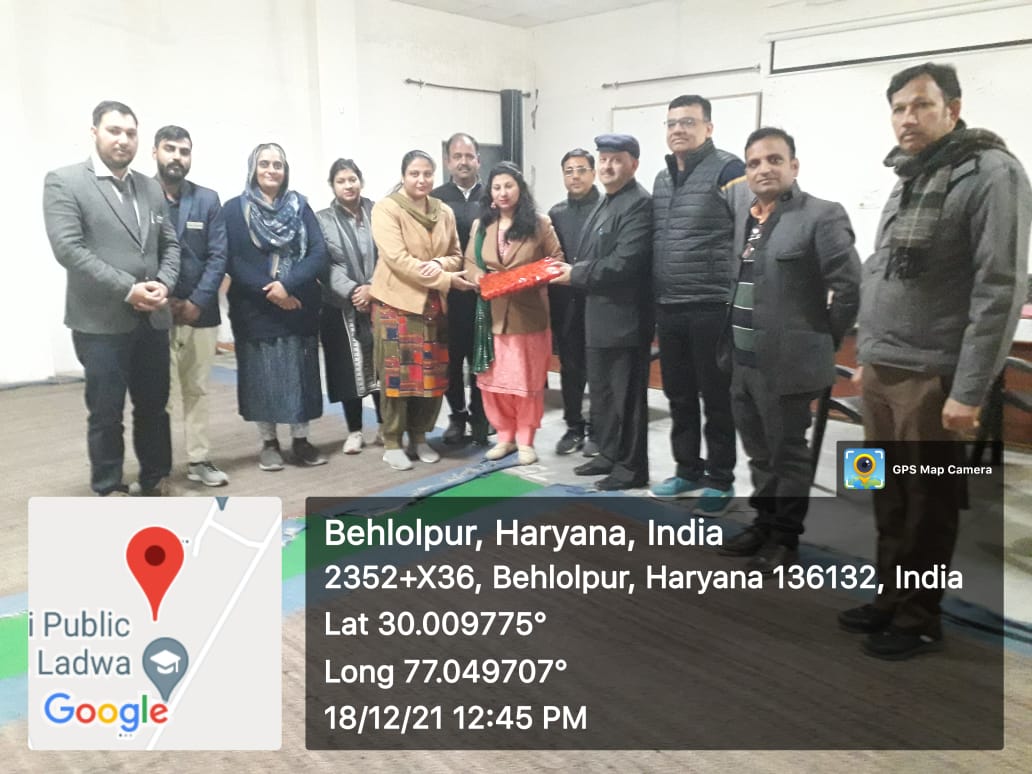 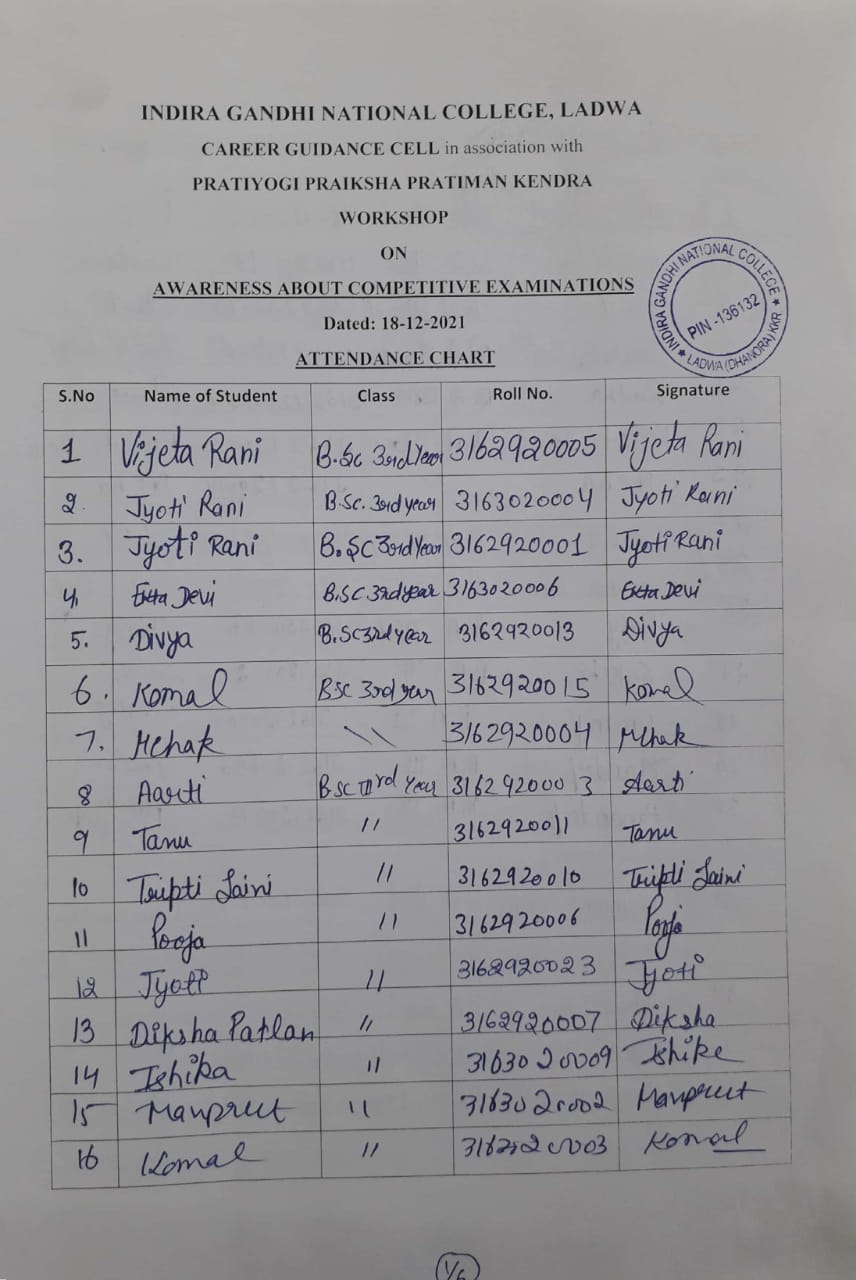 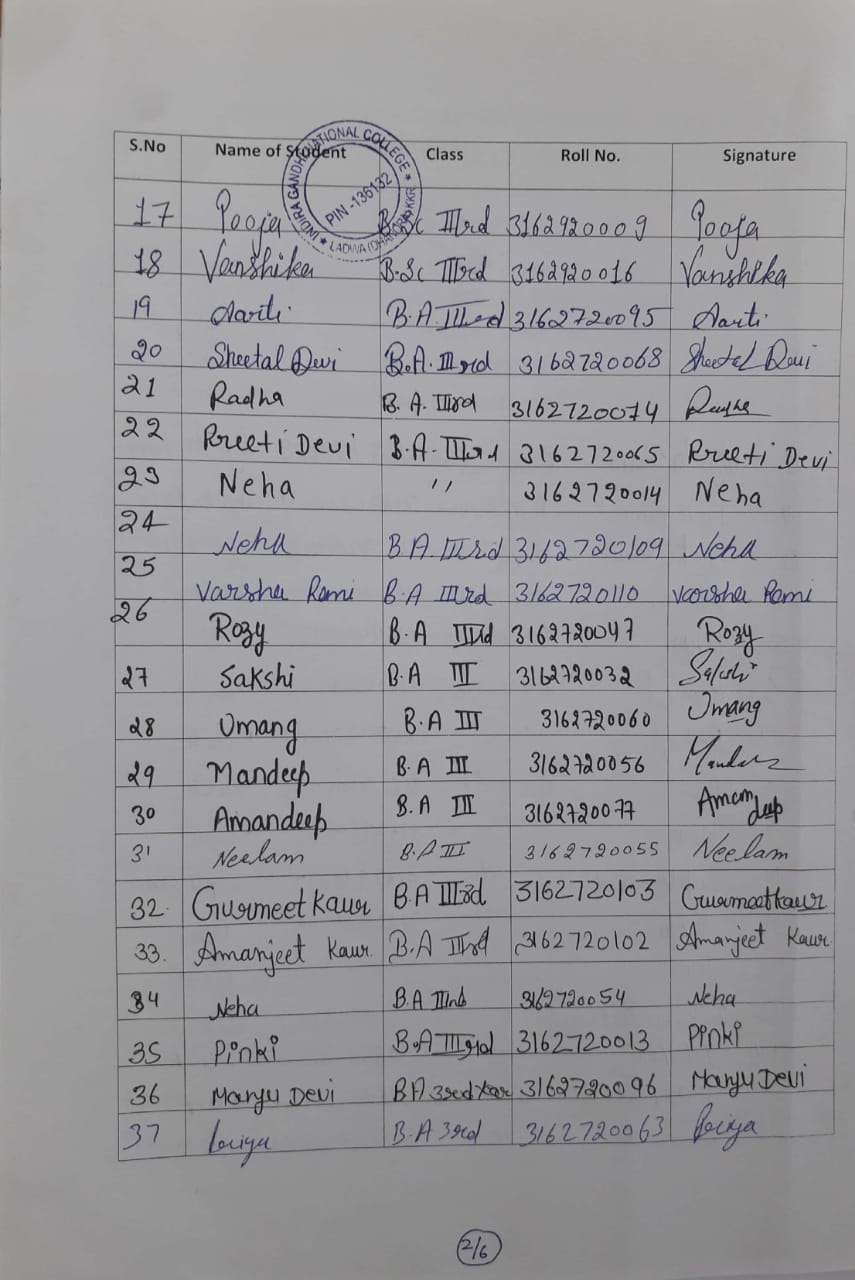 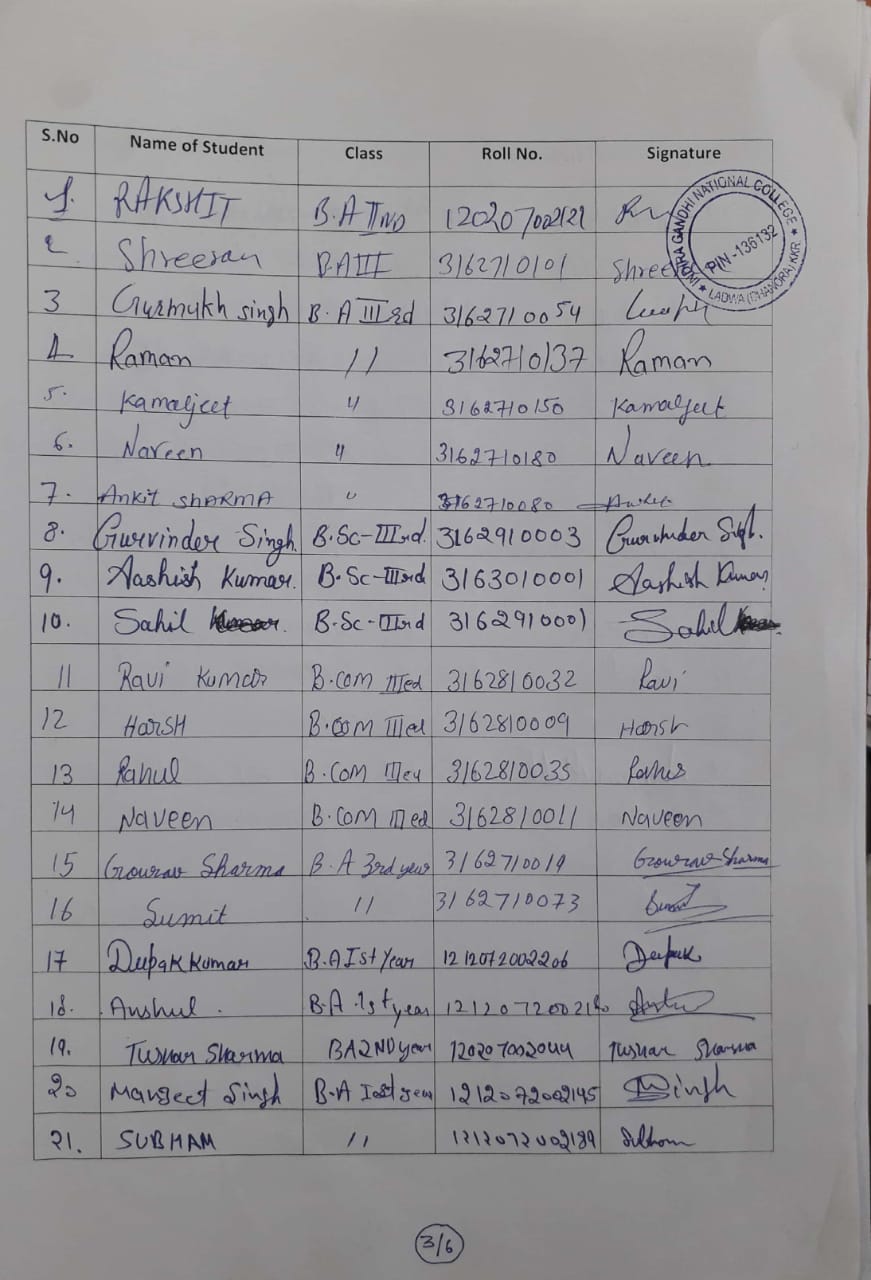 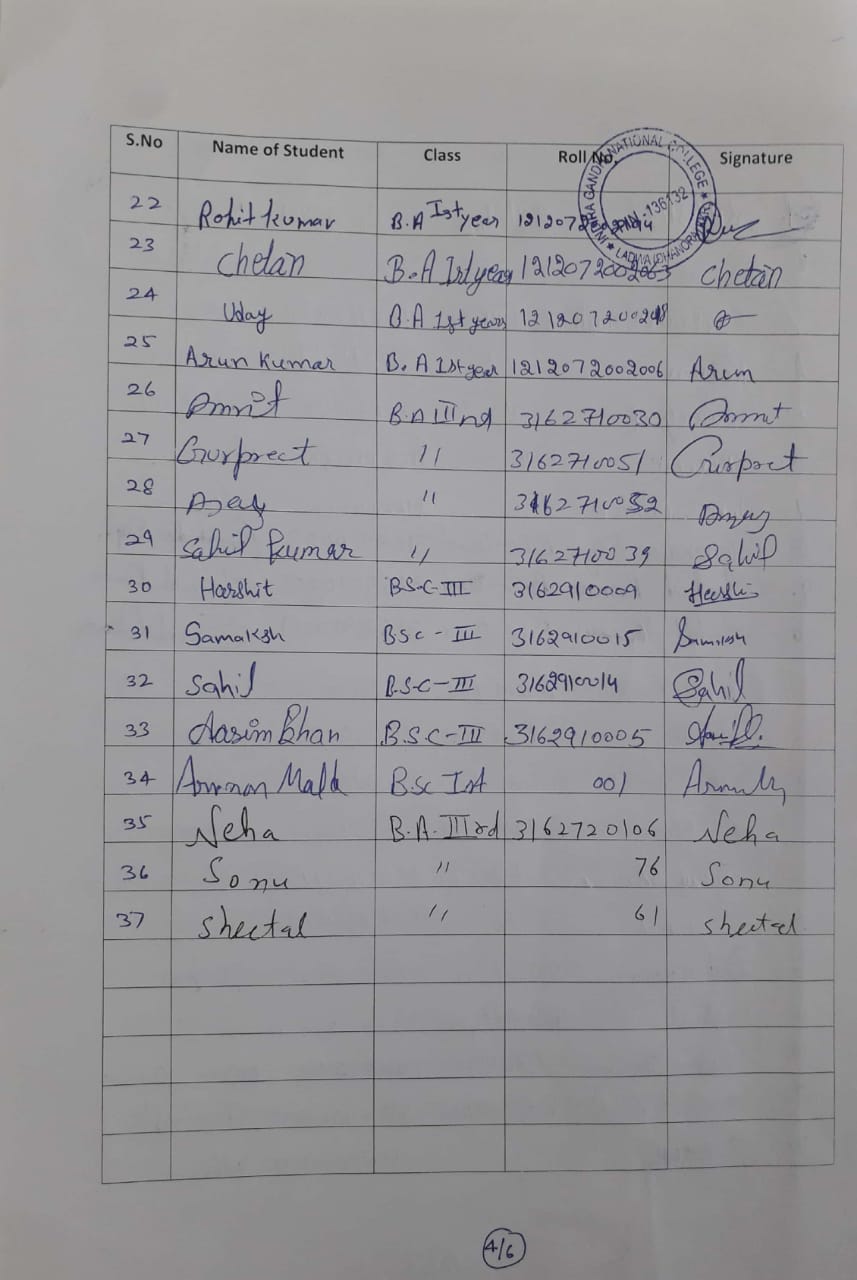 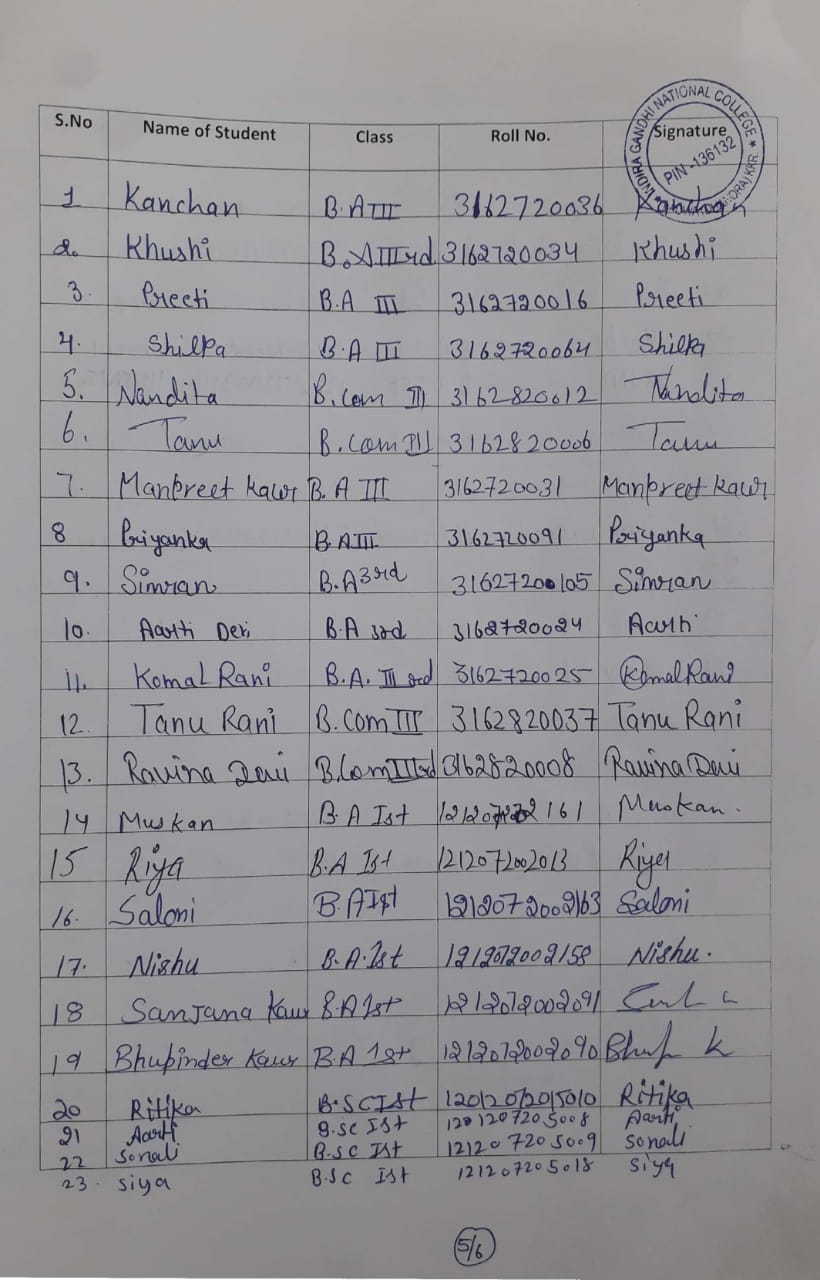 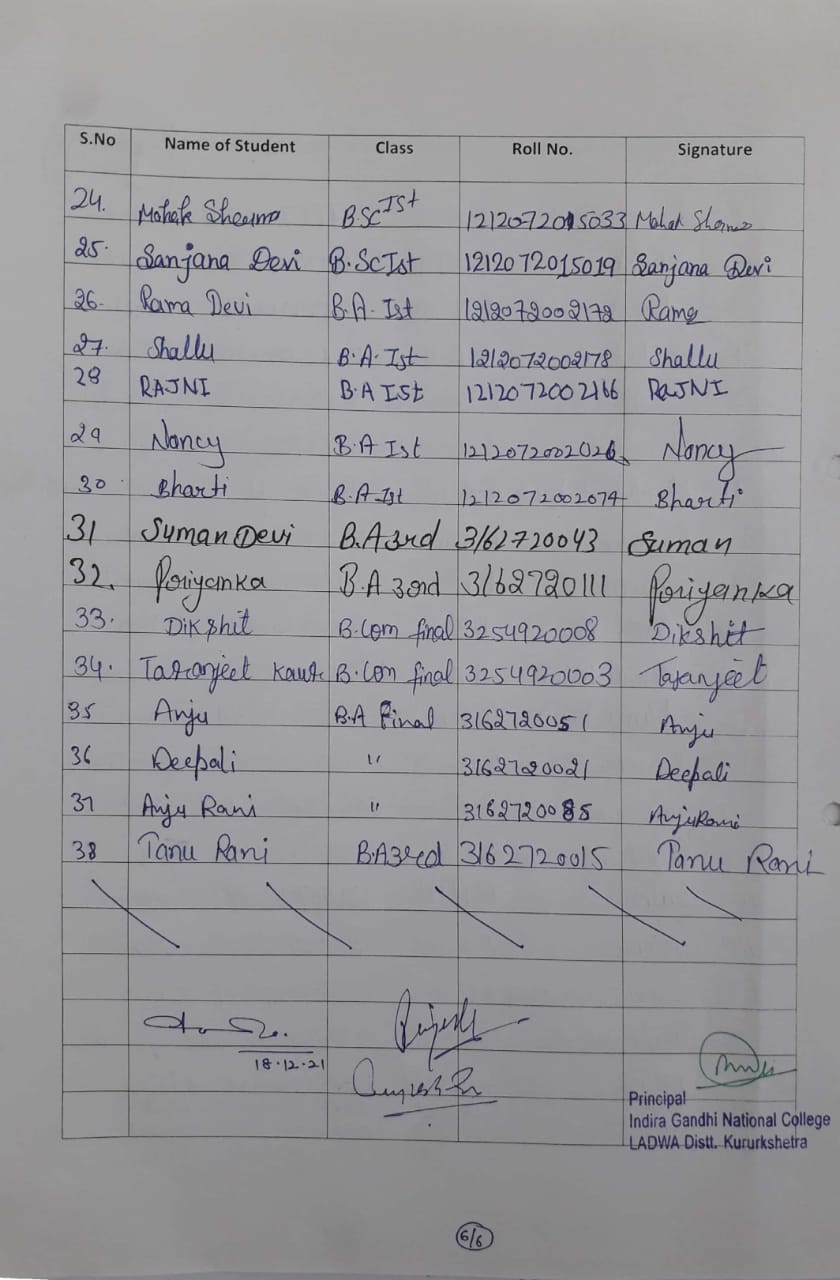 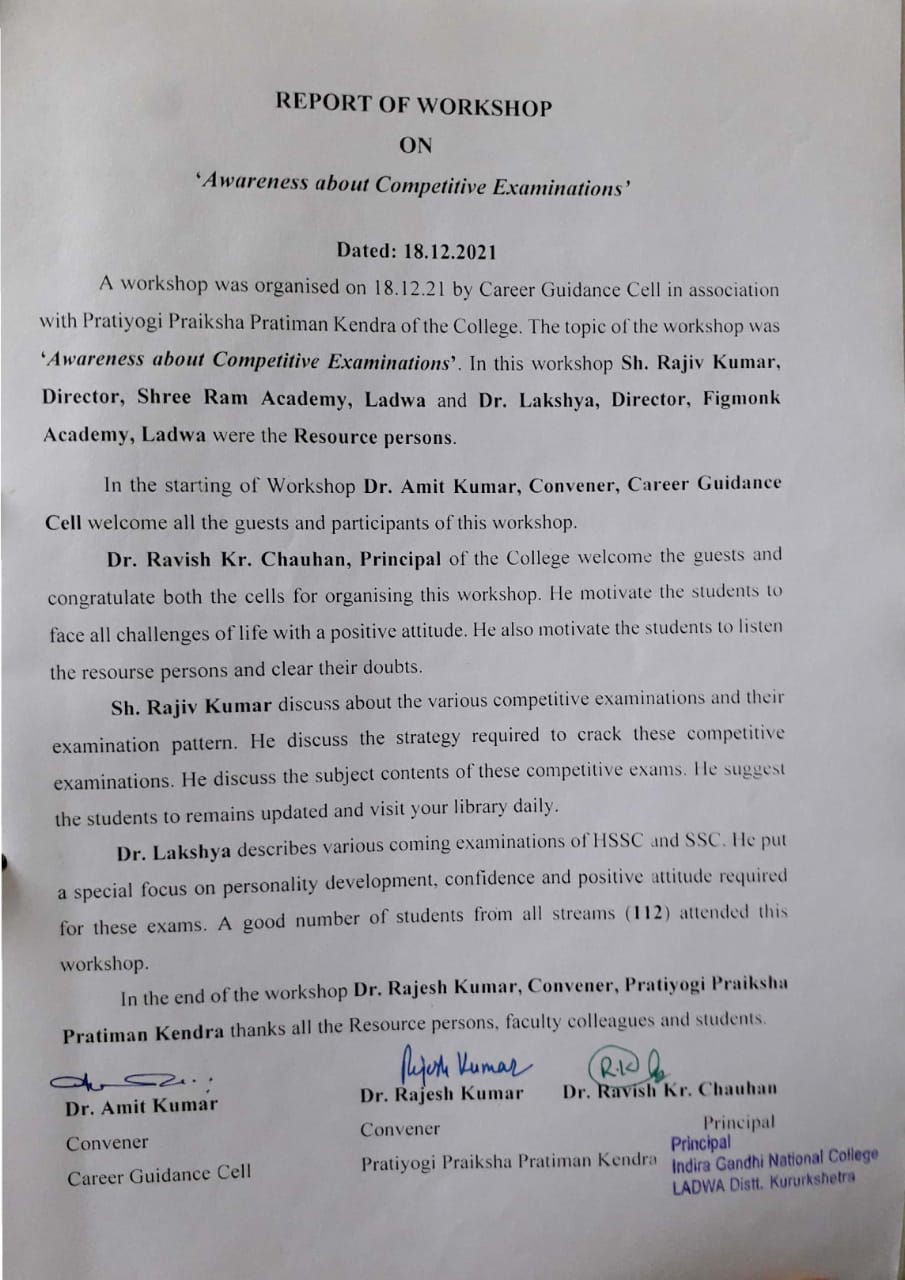 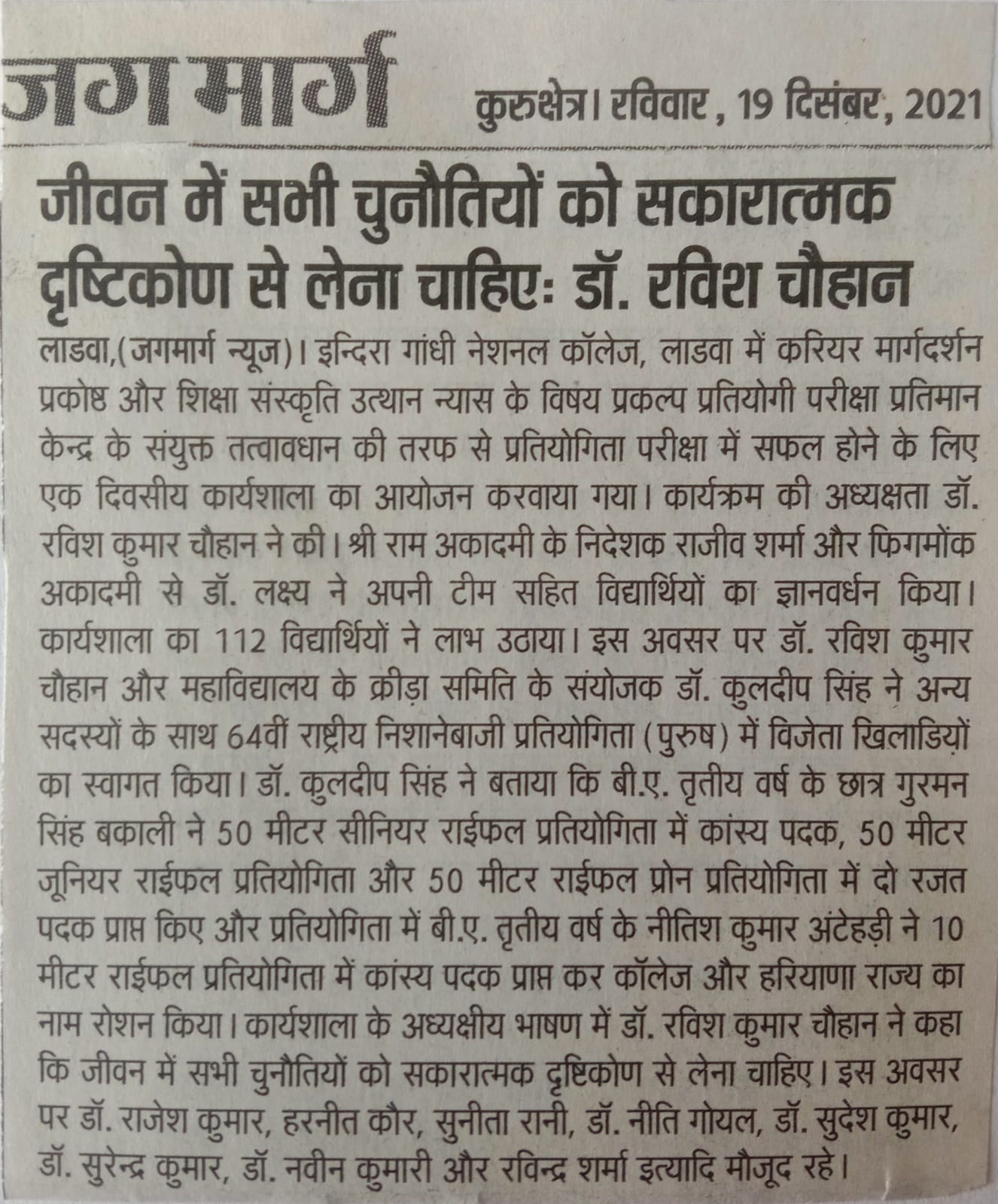 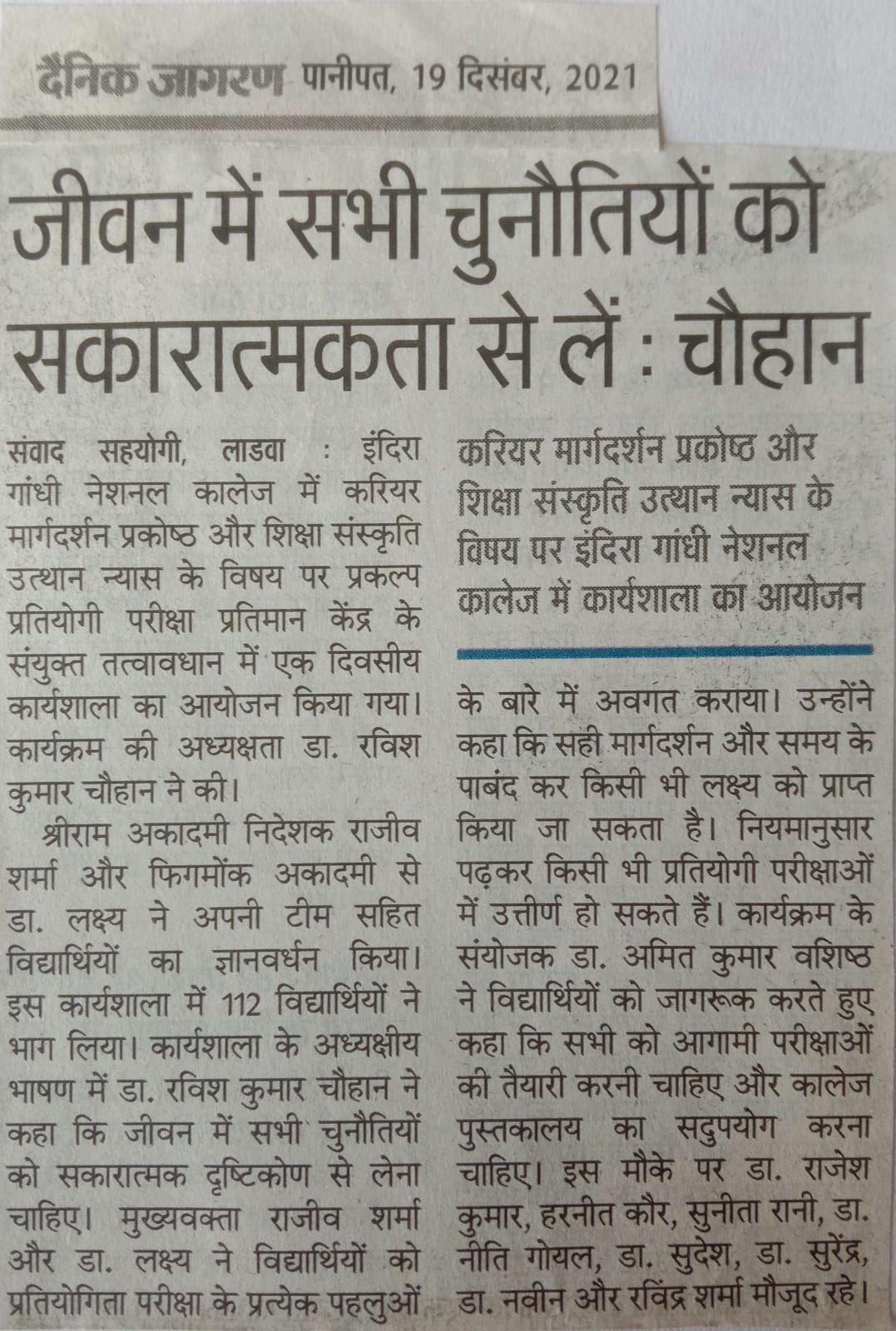 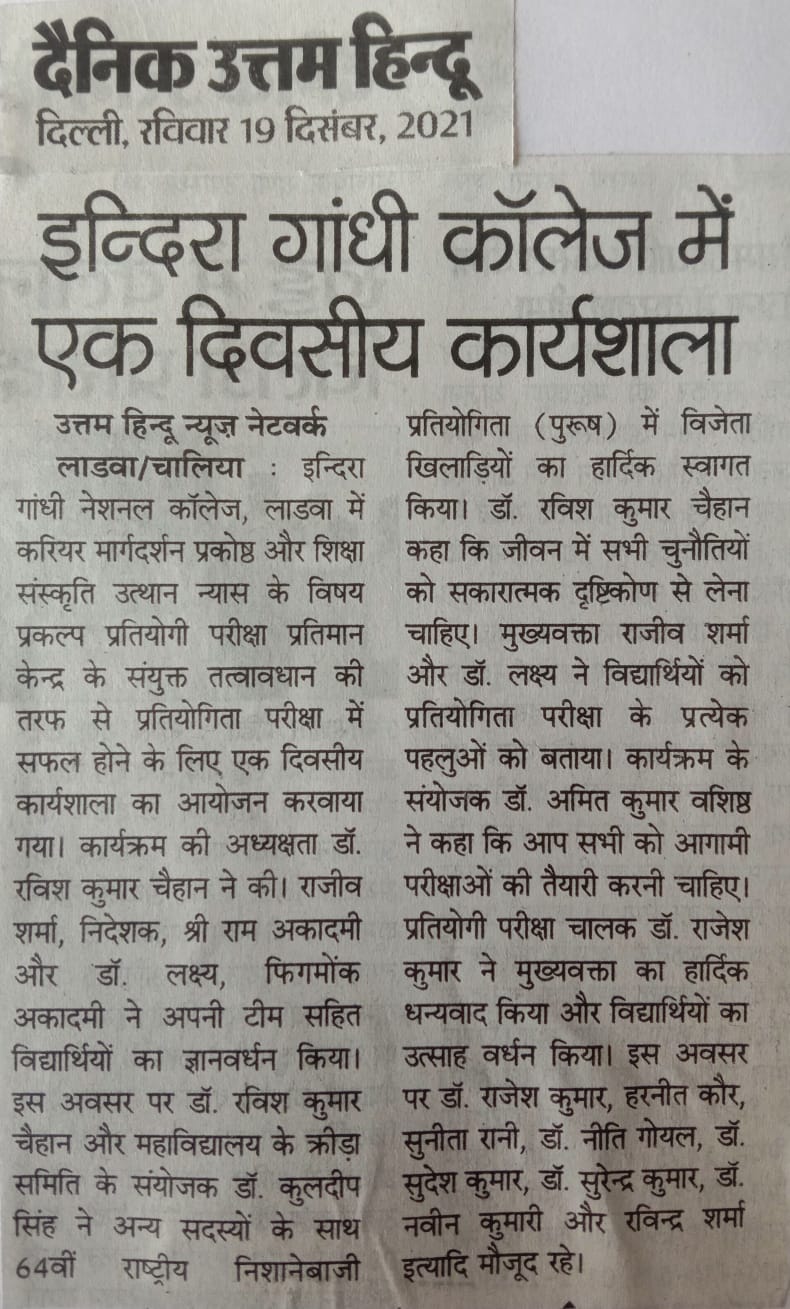 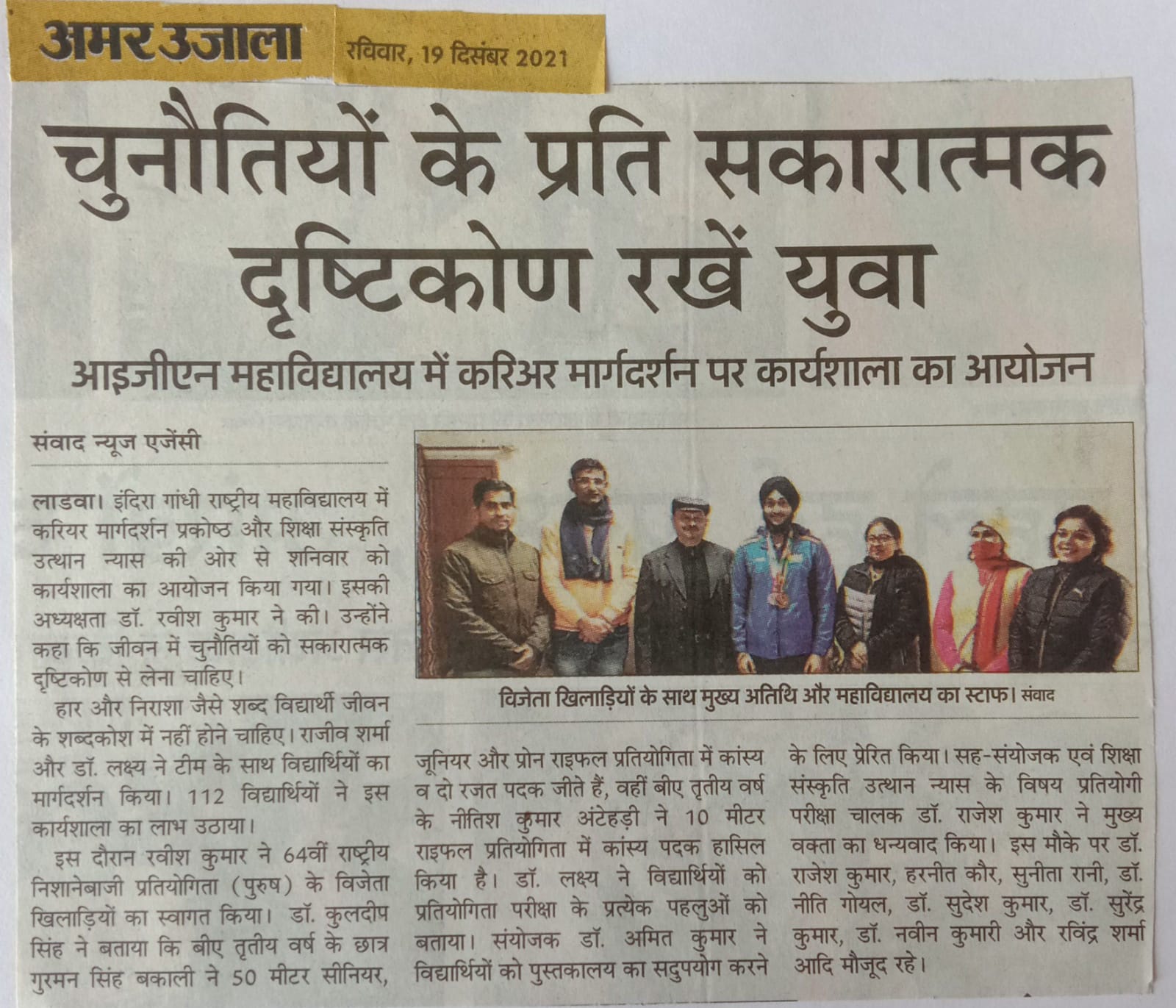 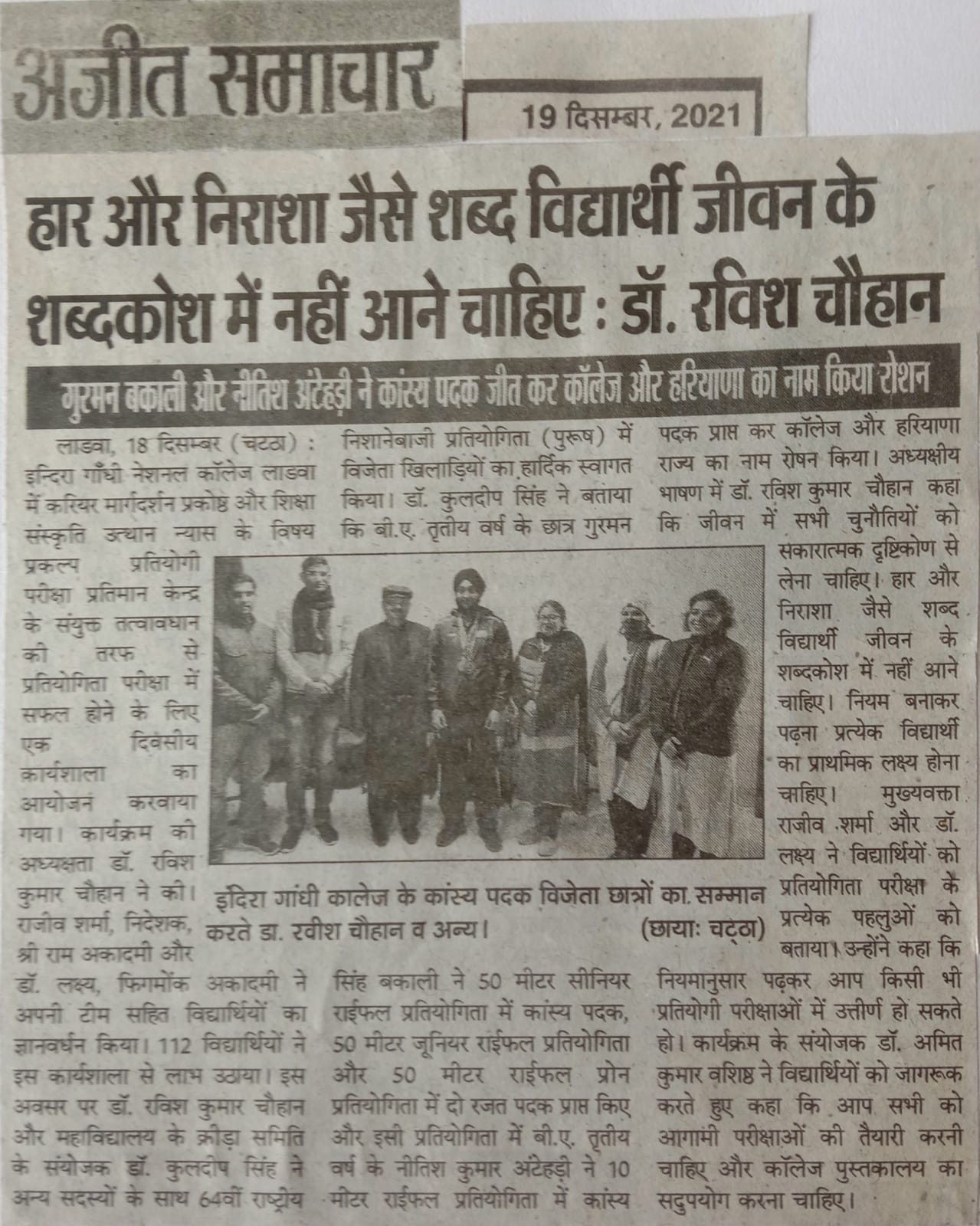 